Carex tenera Dewey – quill sedge, slender sedgeCyperaceae – sedge familyAccount written by Derek Antonelli, 2021/10/25Recommended Rank of S1 assigned by North Idaho Rare Plant Working Group on 2021/11/02Current Conservation Status:*NatureServe3: G5, not listed for Idaho. Oregon SNR, Washington SNR, British Columbia S4, Montana S3S4, Wyoming S22009 INPS rank²:  Not listed.	BLM:  Not listed	FS Reg 1:  Not listed 	FS Reg 4:  Not listed 	FS Reg 6:  Sensitive	FWS:  Not listed		Taxonomy:  Carex tenera Dewey  Amer. J. Sci. Arts 8: 97. 1824.  Flora of North America recognizes two varieties, var. tenera and var. echinodes, but PLANTS, CPNWH, and NatureServe do not.  Recommend we not use the variety since NatureServe does not use it.Synonyms:  Carex tenera var. teneraOther Subspecies/Varieties, if applicable:  See discussion under Taxonomy.Type Locality:  *Taxonomic key(s)7:  Flora of the Pacific Northwest, Flora of North America, Field Guide to Sedges of the Pacific NorthwestSpecies Description (OPTIONAL): Plants densely cespitose. Culms often nodding, 20–90 cm, vegetative culms inconspicuous with few leaves clustered at apex. Leaves: sheaths abaxially hyaline, adaxially whitish mottled, summits U-shaped, shortly prolonged less than 2.8 mm beyond collar, smooth or sometimes papillose (at 30X); distal ligules 1–2 mm; blades 3–5 per fertile culm, 15–35 cm × 1.3–2.5(–3) mm. Inflorescences often flexible and nodding, open, with elongate spikes, brown, (2–)2.5–5 cm × 7–10 mm; proximal internode (4–)7–17(–20) mm; 2d internode (3–)6–10 mm; proximal bracts scalelike or to 1(–4) cm; rachis usually thin and wiry. Spikes 3–8, distant or loosely aggregated, ovoid to globose, 4–10 × 3.5–6 mm, base tapered or clavate, apex rounded. Pistillate scales white-hyaline or pale brown with green to brown midstripe not reaching scale tip, proximal scales ovate, 2.3–3.3 mm, shorter by 0–1.6 mm and narrower than perigynia, apex obtuse on proximal scales, acute on distal. Perigynia erect to ascending, brown, conspicuously 5–7-veined abaxially, veinless or faintly 3–7-veined adaxially, ovate to broadly ovate, plano-convex, 2.8–4(–4.5) × 1.4–1.9(–2) mm, 0.4–0.5 mm thick, 2–2.3 times as long as wide, margin flat, including wing 0.1–0.5 mm wide, ciliate-serrulate at least distally; beak spreading, appressed or ascending; straw colored to reddish brown at tip, flat, ± ciliate-serrulate, abaxial suture inconspicuous, distance from beak tip to achene 1.3–2.7 mm. Achenes ovate, 1.3–1.7 × 0.85–1.1 mm, 0.5 mm thick. 2n = 52, 54, 56.Biology:  Perennial graminoid.	Similar species:  Many species of the Carex section OvalesHabitat:  Marshes, wet meadows, etc.*֎Environmental Specificity10:  Cultural and commercial values:  Landownership:  Private, USFS, and Avista/IDFGDistribution:  Global Range: 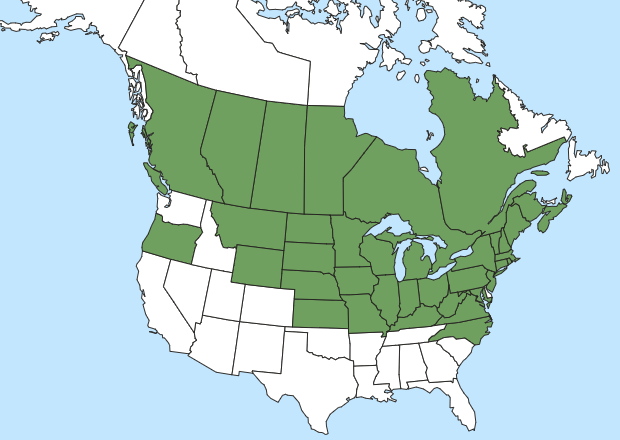 *Range Extent Descriptor6:  Peripheral֎Rank Calculator Idaho Range Extent:  About 2,298 sq km based on three populations [D]֎Area of Occupancy:  Three 4-km2 grid squares [C]*Idaho Counties9:  Benewah, Bonner, and ShoshoneIdaho Specimens:  Literature Records:  Databases/Herbaria consulted (and query date): Consortium of Pacific Northwest Herbaria, 2021/10/23Research NotesAbundance:  *֎Number of Occurrences8:  Three known populations [A]֎Population Size:  Probably less than 1000 [C]֎Number of Occurrences with Good Viability:  One to three.  Benewah population has good viability.  Other population not assessed. [B]Conservation concerns:  ֎Threats (include scope, severity and timing, if known):  The threat due to weeds was evaluated as high.  Reed canarygrass is a definite threat to the Benewah population.  Reed canarygrass was not called out for the Bonner population but is likely there as other weeds are present.  Weeds were not called out in the higher altitude meadow for Shoshone.  The scope is large with at least two out of three populations exposed to weeds.  The severity of the weed impact is serious.  The threat due to human intrusion was evaluated as medium.  At least one site will have extensive activities to reduce reed canarygrass.  While these activities should improve the habitat for Carex tenera long term, there may be a short term impact to the population.*֎Overall Threat Rank11: The overall threat was evaluated as high.  [B]֎Intrinsic Vulnerability:  Population trend:  ֎Short:  ֎Long:  	
Proposed rank information:  *Date Ranked5:  Reviewed by NIRPWG on 2 Nov 21.*Proposed Rank:  Recommended as S1*Proposed INPS Status2:  Add to rare list.*Comments12:Record source (Herbarium, IFWIS, person)Date observed/ collectedObserverCountyLocationAbundance, threats, habitat conditionHerbarium specimen24 Jun 2012Peter Zika 25995BonnerEllisport Bay, Lake Pend OreilleCommon at siteHerbarium specimen15 Jul 2004Matt Parks627ShoshoneMoses Butte areaUncommon at siteHerbarium specimen28 Jun 2021Derek Antonelli 21-014CBenewahLower St Joe River, Avista/IDFGOccasional at site